[SUBSTITUÏU ELS QUE ESTÀ MARCAT EN GROC PER AL VOSTRE CAS PARTICULAR]Benvolgudes famílies,Un any més, ens adherim a la campanya Motxilles que, gràcies a la vostra participació, ha permès que el curs passat més de 800 nins i nines es poguessin començar el curs amb material escolar com la resta de la seva classe. En aquest projecte de la Fundació Solidaris hi col·laboren, entre d’altres, FAPA Mallorca.La situació econòmica per a moltes famílies continua essent precària i massa alumnes necessitaran nou material escolar per començar el proper curs en les mateixes condicions que els seus companys i companyes, pel què vos tornam a demanar la vostra col·laboració.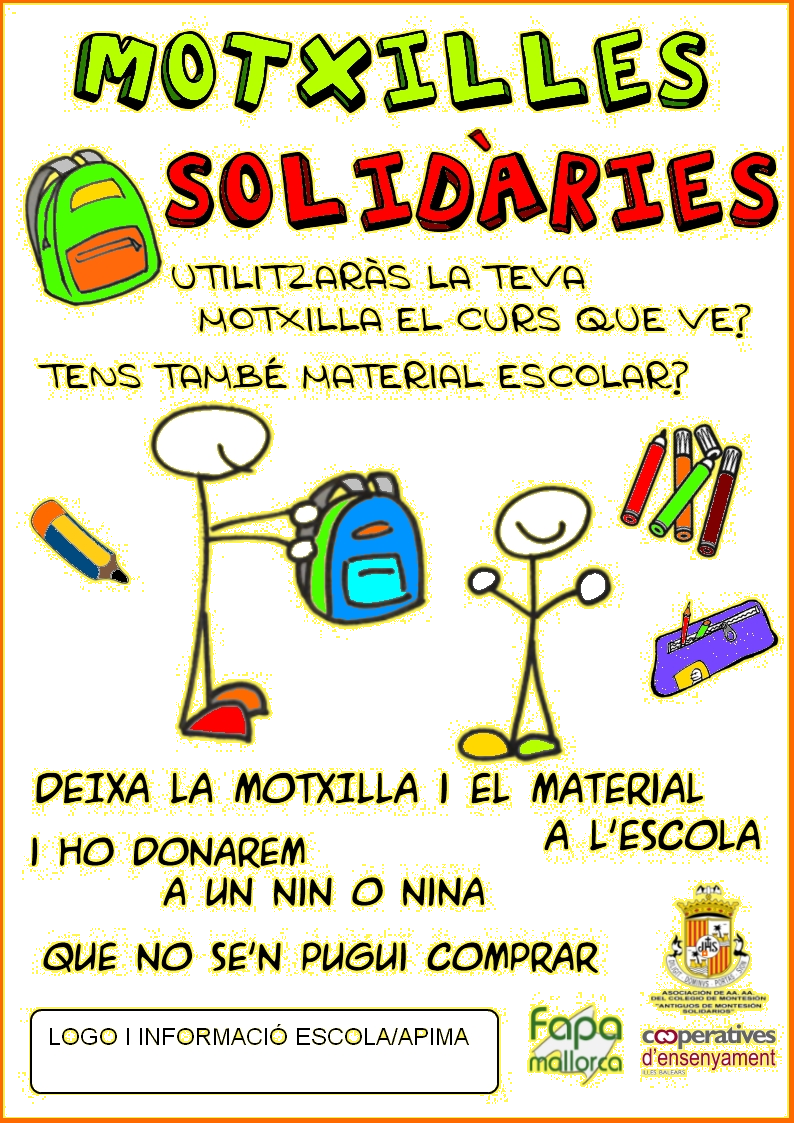 La nostra AMIPA organitza una recollida de:Motxilles noves o en molt bon estatMaterial escolar: retoladors i llapis (capses de 10 o 12); quaderns A4 (quadres o ratlles) [o el material que decidiu recollir]A [especificar el lloc de recollida] els dies [especificar els dies de recollida]L’APIMA enviarà tot el material rebut als nins i nines beneficiaris de “Solidaris” i a altres famílies que ho necessiten.La solidaritat entre les famílies ara és més necessària que mai.Gràcies per la vostra col·laboració.Dades de contacte: [email i/o telèfon][PODEU INSERIR AQUÍ EL VOSTRE LOGO]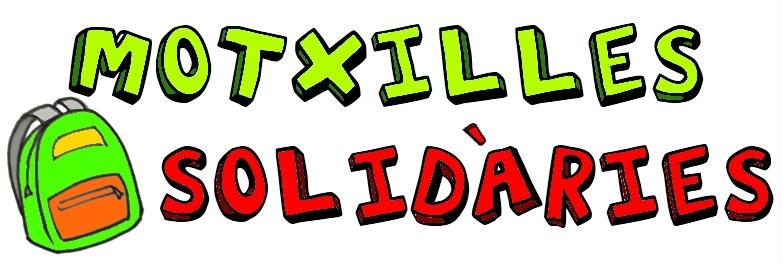 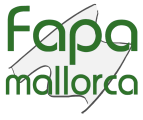 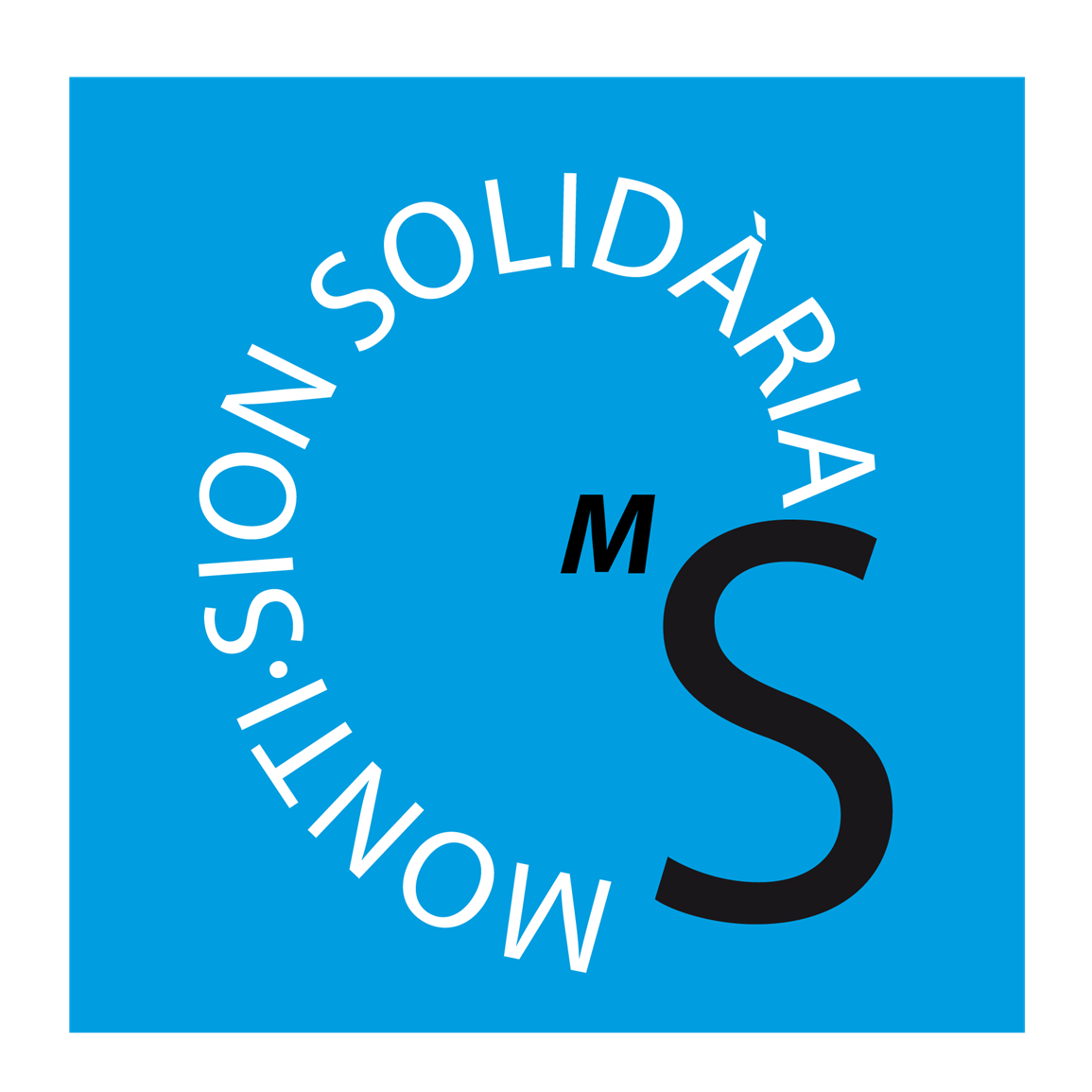 